Integration and Application FAQ 16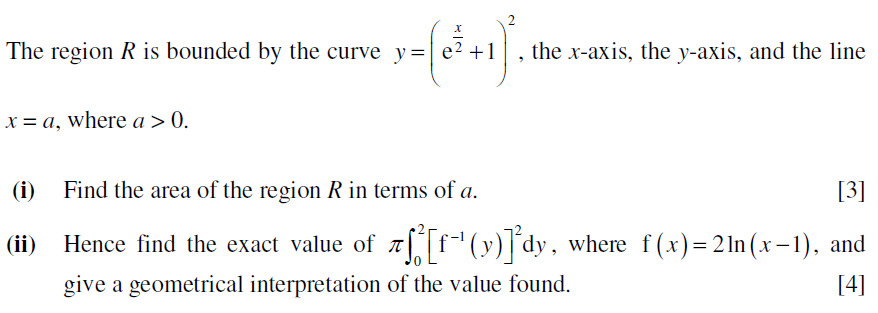 Solution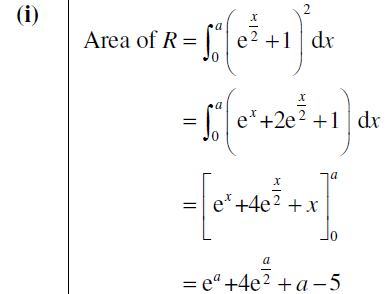 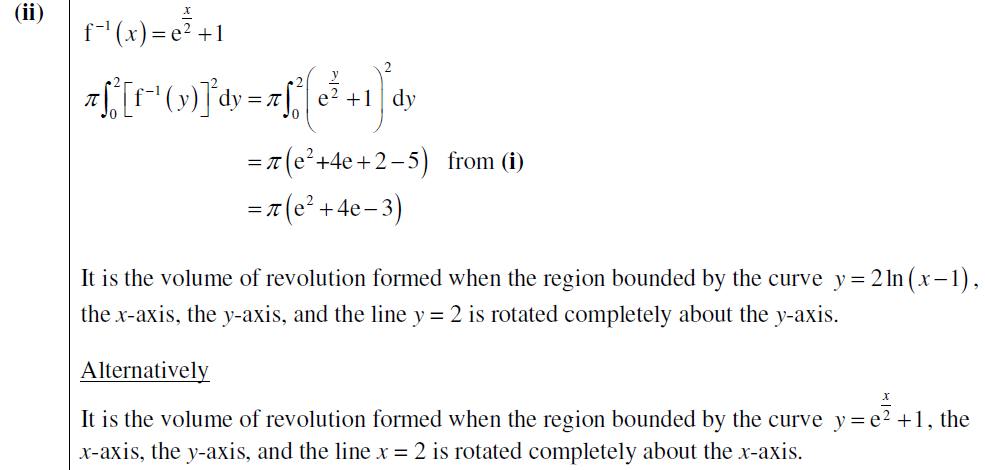 